NUCAUT NEB NOMINATION FORM7th National ConventionMay 7, 20211:00 pm to 4:00 pm (Eastern Time)(Via videoconference)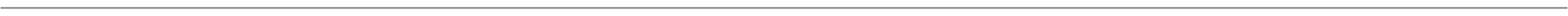 Position:	Nominee InformationName:     Affiliate:	Nominated by:Name:     Affiliate:	 Seconded by:Name:     Affiliate:	 Date:		Please complete and return to mcgovern@caut.ca 